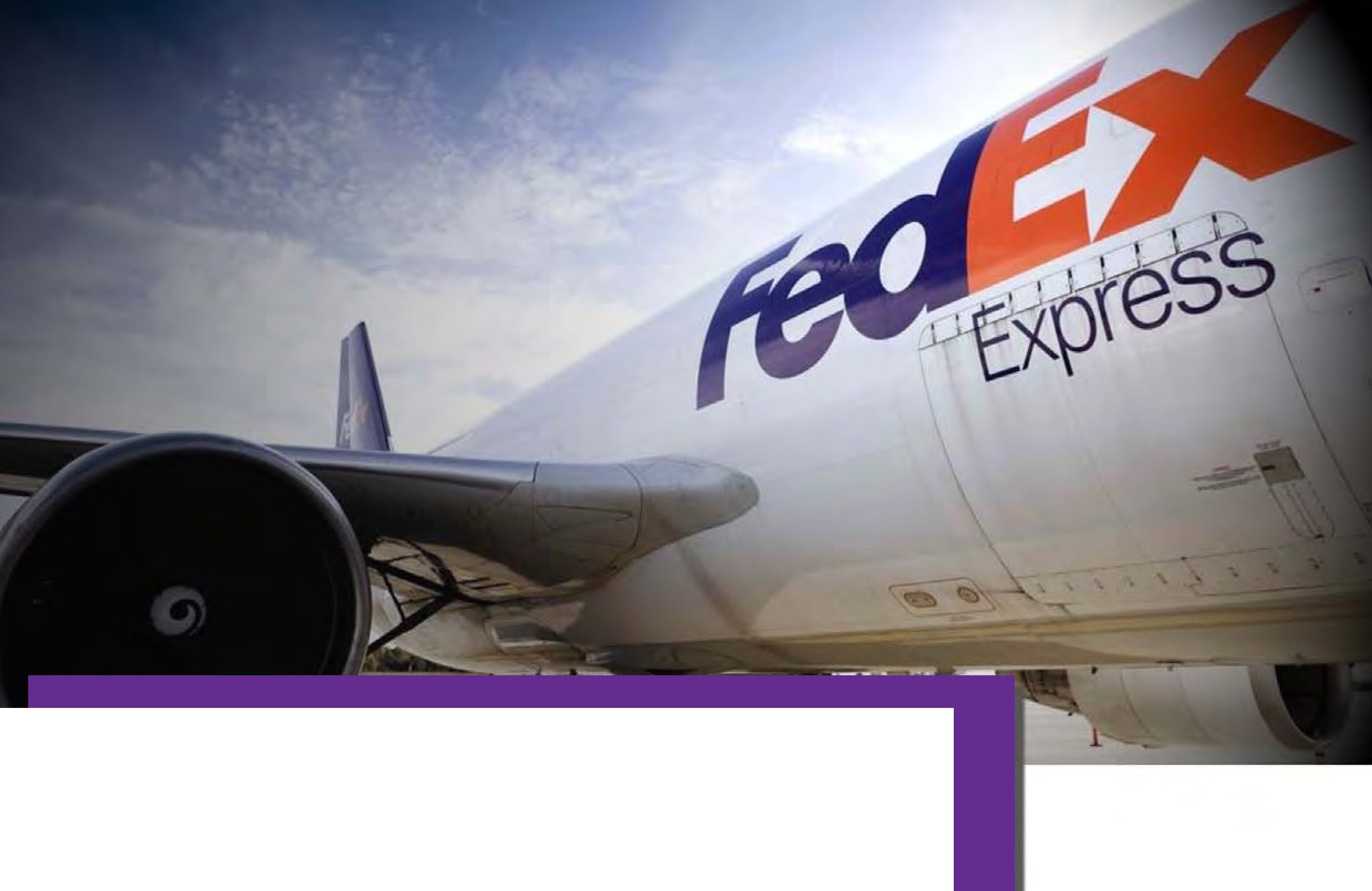 Using E&I's competitively awarded FedEx contract has its rewards!In addition to unsurpassed savings and discounts, FedEx delivers a complete array of services and special features, as well as financial incentives for participants.Drive down your shipping costs with these contract benefits:A Full 2% Rebate Back to your Institution Based on Total Usage DollarsNEW - Streamlined Rate Structure-Improving Overall Program ValueNo Pick Up Fees for Scheduled and On-Call Pick UpsNEW - SmartPost2nd Day AM Express ServiceNEW - Ground Package Return ProgramFuel surcharge cap at 12%Continued Bonus Weight Envelope ProgramOn Time Money Back GuaranteeGetting Started is Easy!£7	Coo eratlveServices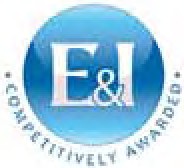 So t1rcing . Str at l!8')', Sav/11,p.Basics of E&I's FedEx agreement:Just complete the quick Account Sign Up form at www.eandi.org to either request a new FedEx Account number or convert your existing FedEx Account number.The E&I FedEx contract continues to bring the maximum overall value to the educational marketplace. These enhancements provide even more reason to convert to this cost saving program.To learn more about the E&I FedEx contract, please contact your E&I Member Relations Executive or visit our website at www.eandi.org.Contract DetailsContract Effective Dates: Pricing/Discounts: Getting Started:Place Orders With:Terms: Invoicing:Credit Card Accepted: Delivery Terms:Claims:Federal ID#: Invoicing by: Request Literature: Contract Number: RFP Number: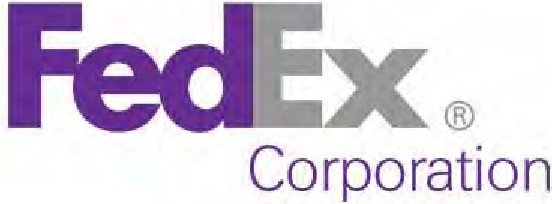 06/16/2008 - 06/30/2018To view price lists for all services, please go to www.eandi.org.To set up a new FedEx account, or convert an existing account to the E&I contract, please complete and submit the application located at www.eandi.org.Once an account is established, package pick-ups can be arranged: Online atwww.fedex.comFedEx Customer Service- 800.645.9424Daily or weekly scheduled pick-upsDrop boxes set up at institution site Net30daysFedExVisa, American Express and MasterCard As per the FedEx Service Guide.Fees and Other Shipping InformationThe Courier Pickup Charge has been waived for E&I members using this contract. (AKA Domestic On-Call, and International On-Call Pickup Fee).Money Back Guarantee - Transportation charges refunded or credited, upon request, on shipments delivered after the delivery commitment time. Please refer to the FedEx Money-Back Guarantee Policy for details.Claims shall be handled in conformity with the terms of the current FedEx Service Guide.62-172743FedEx Corporation marketinglit@eandi.org CNR-01193682945Product Overview:	Express Package and Delivery Related Services!ol Coo erative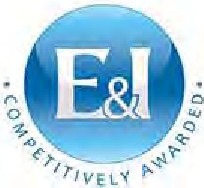 Sourcing.  Strategy. Savings,Note: When placing orders, please identify yourself as an E&I Member. All pricing and contract terms are strictly confidential and recipients are not authorized to disclose such informatoin to competing suppliers or use it in negotiations with existing or potential suppliers.